B.R.F. ROVAN Infoblad April 2017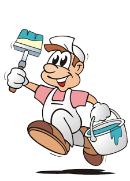 Målning fasaderStartmöte beträffande målning av våra fasader har nu genomförts och här kommer utlovad information. Arbetet kommer att utföras i olika etapper.Etapp 1: omfattar Länsmansgatan 36, 38A, 38B, Mariebergsgatan 30A, 30B,32A, 32B, 34A, 34B, Grubbavägen 31B och 31A.Etapp 2: omfattar Grubbavägen 29B, 29A, 27B, 27A, 25B, 25A, 23, Folkungagatan 29B, 29A, 27B, 27A, Länsmansgatan 24A, 24B, 26A, 26B.Etapp 3: omfattar Länsmansgatan 34B, 34A, 32B, 32A, 30, 28B, 28A.8 maj påbörjas tvättning av fasadpanel, vindskiveplåtar, rännor och stuprör. Arbetet utförs av Flex Sanering.15 maj påbörjas målning av fasader, carportar, plank som är original, fönster och entrédörrar (målas vita). Arbetet utförs av Simonssons Måleri.Budning (inf) görs av entreprenören när det är dags att måla.Boende ansvarar för att spaljéer, växter mot fasad samt andra ev. hinder tas bort för att underlätta målningsarbetet. När det gäller målning av fönster måste blommor tas bort från fönstren invändigt.Det är inget krav att ta ned markiser, de kan plastas in. Lampor behöver inte tas ned.Användning av el kommer att tas från var och ens carport eller förråd. Det blir smidigast för alla.Besiktning av etapp 1 kommer att ske vecka 27.Undre vecka 17 kommer Sören Gunnarsson, En Tum Fyra påbörja underhållsarbetet på berörda fastigheter.Ingvar Carlsson är vår kontaktman men frågor besvaras även av oss andra i styrelsen.Kvarterslokalen kommer under veckorna att vara upptagen under den tid som målningsarbetet pågår.Vår förhoppning är att arbetet ska fungera smidigt om vi alla hjälps åt!Hälsningar Styrelsen